LE MATÉRIEL SCOLAIRE.Dessiner le matériel scolaire suivant. (Dibuja el material escolar)La souris a rongé les lettres ! Ècris les lettres qui manquent ! (El ratón ha mordido algunas letras. Escribe las letras que faltan)Tr ____ us_____e 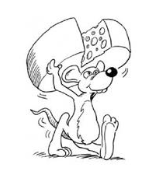 C __sea_______xFê____etr______S____rl____gn_____urC____ais___ LES ARTICLES.Les Articles DéfinisLes Articles Indéfinis.Recopie le matériel scolaire avec les articles définis correspondants. (Copia el material escolar con los artículos definidos correspondientes)Crayon – crayons de couleur – feutres – gommes – classeur – sac à dos – livres – bâton de colle – ciseaux – stylosCompléte avec UN ou UNE. (Completa con UN o UNE)__________________ règle__________________ livre__________________ feutre__________________ cahier___________________ taille-crayon___________________ gomme.Décris le matériel de ta trousse. (Describe el material de tu estuche, utiliza los colores, los artículos y el material escolar)Dans ma trousse, j’ai ______________________________________________________________________________________________________________________________________________________________________________________________LE VERBE AVOIR.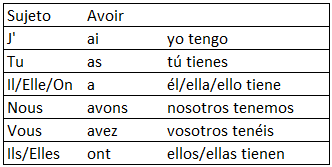 Complète les phrases avec le verbe avoir. (Completa con el verbo Avoir)Vous ______________ un crayon magique ?Tu ________________ cours de mathématique le mardi.Ils __________________ un examen mardi prochain.Elle __________________ une trousse avec plein de crayons !J’ __________________ onze ans, et toi ?Complète les phrases avec le bon pronom personnel. (Completa con el pronombre personal, sujeto)Aujourd’hui, _________________ a 10 ans.________________ as un crayon, s’il te plaît ?Le jeudi, ______________ avons cours de maths à 9 heures.________________ ai un bon gâteau d’anniversaire.Bonjour ! ___________ avez le livre de français ?LES JOURS DE LA SEMAINE et LES MOIS DE L’ANNÉE.Los días de la semana y los meses del año lo podemos encontrar en la página 20 de nuestro libro.Remets les mois de l’année dans l’ordre. (Pon los meses del año en orden)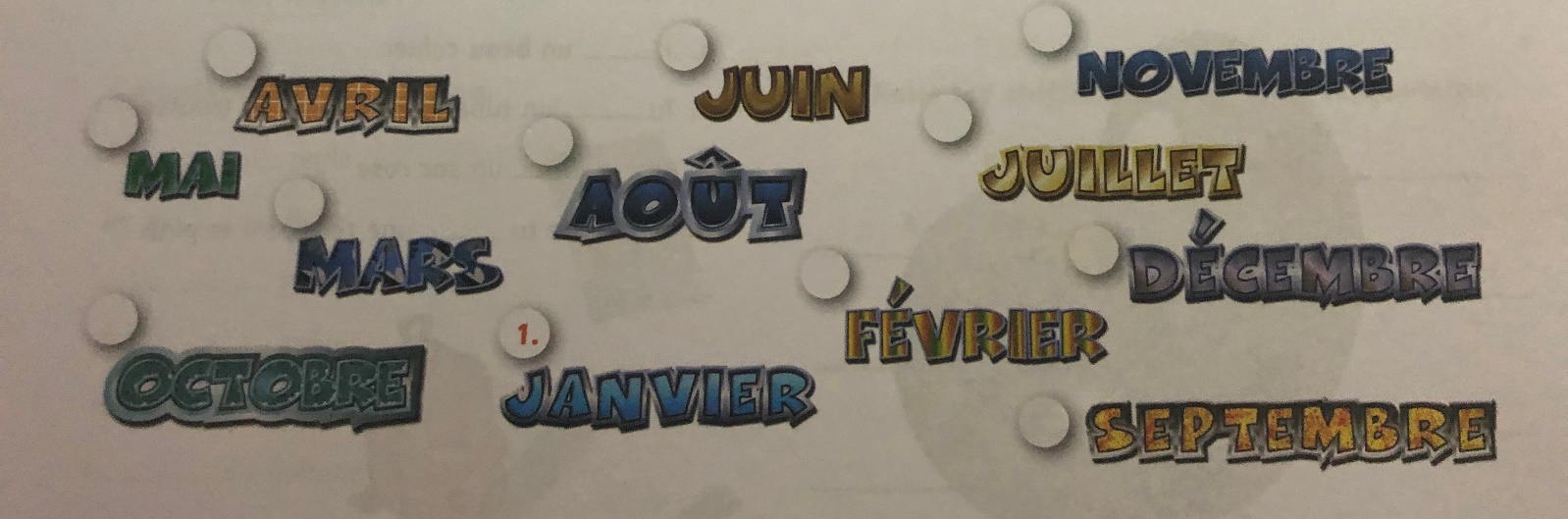 Écris 3 dates avec les éléments suivants. (Escribe 3 fechas diferentes con los siguientes elementos. Las podemos inventar)A : ____________________________________________________________B : ____________________________________________________________C : ____________________________________________________________LES NOMBRES.Observe l’image et écris le nombre de : (Observa la imagen y escribe el número de : )Stylos : vingt-trois.Crayons de couleur : ____________________Gommes : ____________________Cahiers : _____________________Règles : _______________________Feutres : ____________________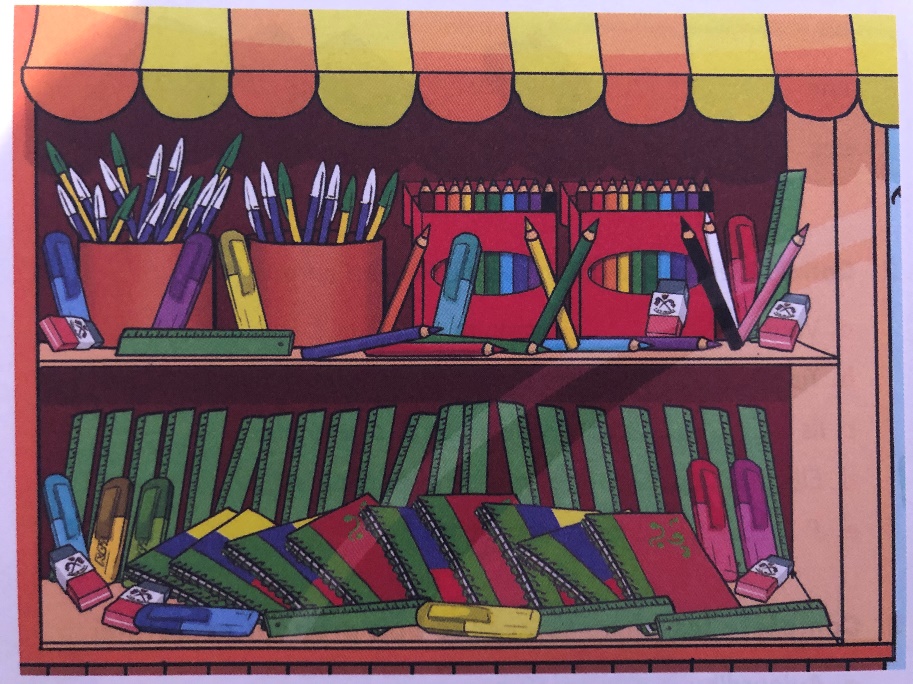 Complète les séries. (Completa la serie)Vingt / ____________________  /seize / ________________ / douze ____________________ /  huitTrente et un / _________________________ vingt-neuf / vingt-huit / _____________________________ / vingt- sixQuinze / Dix huit / Vingt et un / _________________________ / vingt- sept / ______________________________________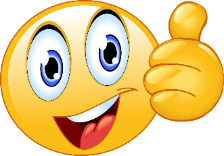 RègleLivreFeutreCahierTaille-crayonTableauGommeStyloMASCULINFÉMININSINGULIERLE (L’)LA (L’)PLURIELLESLESMASCULINFÉMININSINGULIERUNUNEPLURIELDESDESMasculin SingulierFéminin Singulier(Masc. / Fém.) Pluriel.